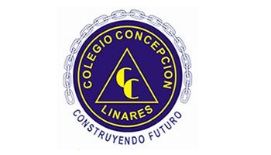 Material Pedagógico de uso general 1 block chico 1 Block de cartulina española 1 block de cartulina española fluor 1 caja lápices de cera 12 colores tamaño jumbo1 caja de lápices alcohol tamaño jumbo 2 Cajas de Plasticina de 12 colores blanda (buena calidad) 5 Láminas de goma eva con glitter5 láminas de goma eva con adhesivo4 Stick fix  en barra grande 15 Láminas para termolaminar tamaño oficio2 masas para modelar de 220 gr a base de harina de trigo.1 pincel tipo brocha Nro 8 pelo suave1 Caja organizadora de cartón para libros (mostrada en reunión)2 plumones de pizarra (rojo, verde o negro)  1 cinta maskingtape 2 cm de ancho1 cinta de embalaje transparente1 plumón permanente punta fina1 contenedor plástico de 3 litros ó Nro. 2 transparente10 láminas de papel adhesivo tamaño carta2 moldes de galletas diferente diseño, pequeño1 caja de alfileres cromados.1 paquete de palos de helado de colores1 paquete de palos brocheta6 bolsas herméticas 1 cajita metálica de puzzle 1 libro para colorear Textos EscolaresSe  utilizarán los siguientes textos escolares para el próximo año:Caligrafix jugando con los sonidos n° 1Caligrafix trazos y letras n° 1 Otro se solicitara en marzo Material de Higiene1 Cepillo de dientes (se cambia todos los meses)1 Vaso plástico pequeño1 Tubo de crema dentalTodo dentro de bolsa de género con nombre bordadoMateriales pedagógicos de uso personal que deben venir en el estuche con cierre y nombre del alumno: -1 Caja de lápices de colores tamaño jumbo de 12 colores (marcados individualmente)-3 lápices grafito tamaño jumbo-1 Sacapuntas para lápiz jumbo con recipiente, de buena calidad-4 gomas de borrar de buena calidad-Tijera punta roma sin diseño  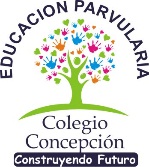 